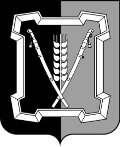 СОВЕТ  КУРСКОГО  МУНИЦИПАЛЬНОГО  ОКРУГАСТАВРОПОЛЬСКОГО КРАЯРЕШЕНИЕ 29 апреля 2021 г.                         ст-ца Курская                                          № 193О признании утратившими силу некоторых  решений совета Курского муниципального района Ставропольского краяВ соответствии с  Федеральным законом от 06 октября 2003 г. № 131-ФЗ «Об общих принципах организации местного самоуправления в Российской Федерации», Законом Ставропольского края от 31 января 2020 г. № 9-кз «О преобразовании муниципальных образований, входящих в состав Курского муниципального района Ставропольского края, и об организации местного самоуправления на территории Курского района Ставропольского края», решением Совета Курского муниципального округа Ставропольского края от 30 сентября 2020 г. № 8 «О вопросах правопреемства»Совет Курского муниципального округа Ставропольского края РЕШИЛ:1. Признать утратившими силу решения совета Курского муниципального района Ставропольского края от:1.1. 12 ноября 2015 г. № 235 «Об  утверждении регламента совета Курского муниципального района Ставропольского края»;1.2. 03 июля 2014 г. № 122 «Об утверждении Положения о порядке организации и проведения публичных слушаний в Курском муниципальном районе Ставропольского края»;1.3. 15 октября 2015 г. № 201 «О проведении конкурса по отбору кандидатур на должность главы Курского муниципального района Ставропольского края»;1.4. 20.12.2012 г. № 25 «Об утверждении Положения о Контрольно-счетном органе Курского муниципального района   Ставропольского края»;1.5. 02.04.2015 г. № 173 «О рассмотрении протеста заместителя прокурора района от 04.03.2015 № 7-83-2015 на п. 5 ст. 7, п. 1  ст. 11 Положения о Контрольно-счетном органе Курского муниципального района Ставропольского края, утвержденного решением совета Курского муниципального района Ставропольского края от 12.12.2012 г. № 25»;1.6. 10.12.2015 г. № 248 «О внесении изменений в Положение о Контрольно-счетном органе Курского муниципального района Ставропольского края, утвержденное решением совета Курского муниципального района Ставропольского края, от 20.12.2012 г. № 25»;1.7. 01.02.2018 г. № 30 «О внесении изменений в Положение о Контрольно-счетном органе Курского муниципального района Ставропольского края»;1.8. 22.03.2019 г. № 116 «О структуре администрации Курского муниципального района Ставропольского края»;1.9. 25.04.2019 г. № 124 «Об утверждении Положения об администрации Курского муниципального района Ставропольского края»;1.10. 25.02.2016 г. 259 «Об утверждении Положения об отделе сельского хозяйства и охраны окружающей среды администрации Курского муниципального района Ставропольского края»;1.11. 07.12.2017 г. № 19 «О внесении изменений в  Положение об отделе сельского хозяйства и охраны окружающей среды администрации Курского муниципального района Ставропольского края»;1.12.  25.02.2016 г. № 260 «Об утверждении Положения о Финансовом управлении администрации Курского муниципального района Ставропольского края»;1.13.  10.12.2015 г. № 249 «Об утверждении Положения об управлении труда и социальной защиты населения администрации Курского муниципального района Ставропольского края»;1.14. 23.11.2018 г. № 92 «О внесении изменений в  Положение об управлении труда и социальной защиты населения  администрации Курского муниципального района Ставропольского края, утвержденное решением совета Курского муниципального района Ставропольского края от 10 декабря 2015 г. № 249»;1.15. 28.04.2016 г. № 279 «Об утверждении Положения об отделе образования администрации Курского муниципального района Ставропольского края в новой редакции»;1.16.  28.06.2017 г. № 369 «О внесении изменений в Положение об отделе образования администрации Курского муниципального района Ставропольского края, утвержденное решением совета Курского муниципального района Ставропольского края от 28 апреля 2016 г. № 279»;1.17. 25.09.2014 г. № 129 «Об утверждении Порядка формирования и использования бюджетных ассигнований муниципального дорожного фонда Курского муниципального района Ставропольского края»;1.18.  26.09.2019 г. № 146 «Об утверждении Положения об оплате труда выборных должностных лиц Курского муниципального района Ставропольского края, осуществляющих свои полномочия на постоянной основе, и муниципальных служащих, замещающих должности муниципальной службы в органах местного самоуправления Курского муниципального района Ставропольского края»;1.19.  24.12.2019 г. № 175 «О внесении изменений в Положение об оплате труда выборных должностных лиц Курского муниципального района Ставропольского края, осуществляющих свои полномочия на постоянной основе, и муниципальных служащих, замещающих должности муниципальной службы в органах местного самоуправления Курского муниципального района Ставропольского края»;1.20.  26.09.2019 г. № 147 «О размерах должностных окладов выборных должностных лиц органов местного самоуправления Курского муниципального района Ставропольского края, осуществляющих свои полномочия на постоянной основе, муниципальных служащих, замещающих должности муниципальной службы в органах местного самоуправления Курского муниципального района Ставропольского края».2. Настоящее решение вступает в силу со дня его подписания.Председатель Совета Курскогомуниципального округа Ставропольского края                                          А.И.ВощановГлава Курскогомуниципального округа Ставропольского края                                      С.И.Калашников